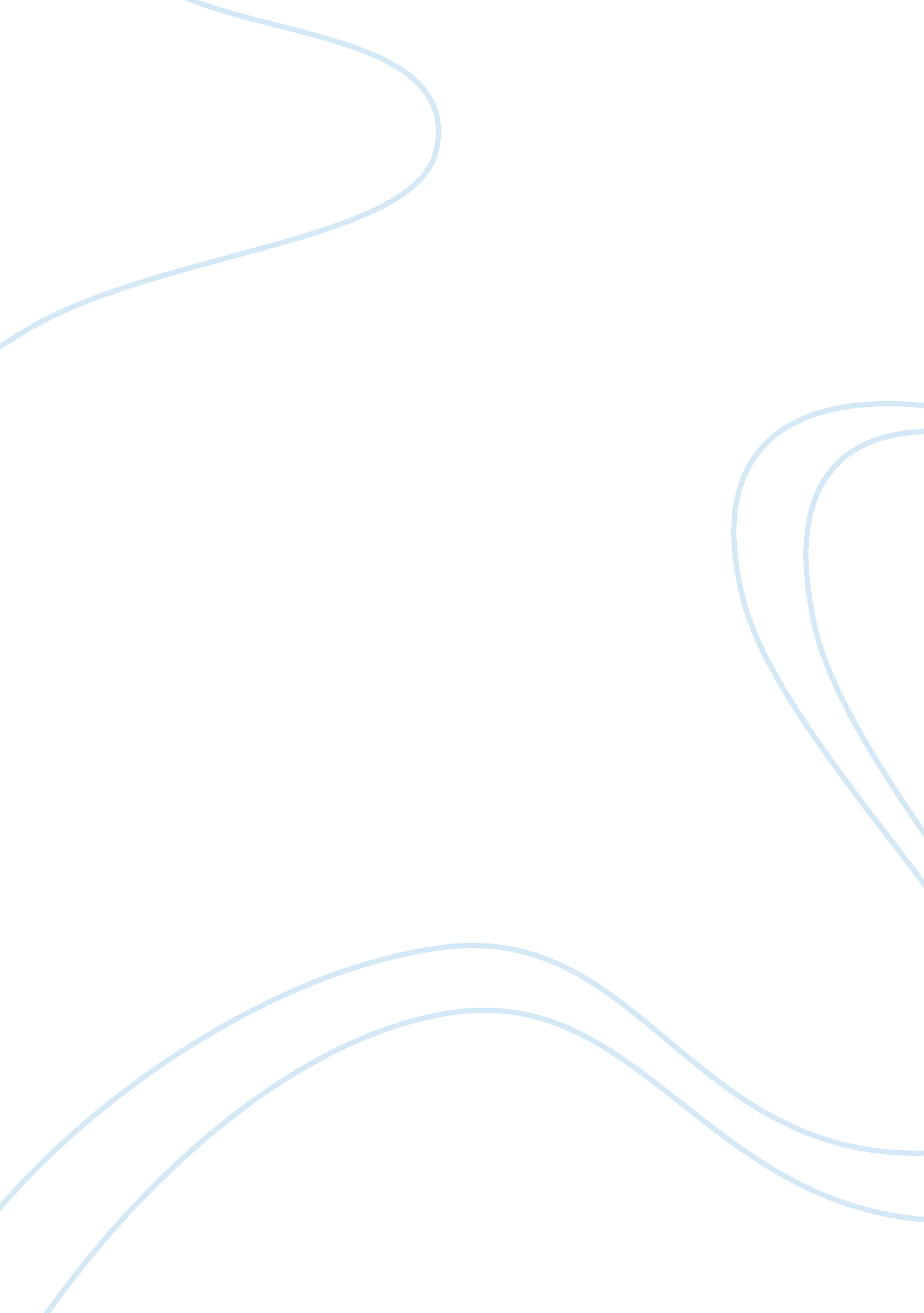 Artists chosen to depict this world in a positive and negative sidesArt & Culture, Artists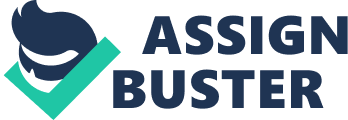 ﻿Which artist chose to depict this world in a positive light? which artists chose to see the darker side of society? 
Art serves many purposes and of these purposes is to relate to its audience. Relating to the audience can either be done either by painting the world in a positive light or otherwise by invoking the darker side of man and society. Both methods are effective in rendering art. 
One of the artists that depicted in this world in a positive light is Claude Monet (1840-1926), a French impressionist painter famous for his ponds and water lilies. He portrayed the world in a positive a light because he invokes fond memories among his audience when he paints his ponds, water lilies, garden, and beach. Noticeably, Monet’s work is full of depicting waters in various form be it ponds or beaches, it invokes a positive feeling among his audience because it reminds them of outing, family get together, childhood and happy moments. 
The other approach that is opposite to Monet’s positive outlook is depicting the darker side of man and society. This approach is to bother and unsettle the audience by invoking negativity in the art work. One of the classic examples is Pablo Picasso with his distorted image of man and his surroundings. His approach was so negative that he was first criticized with his negative approach in painting. Finally the audience caught up with him and understood the genius of his work that beauty can also be portrayed by evoking the negative aspect of man and society and not just by painting nice things and people which could sometimes be boring. 